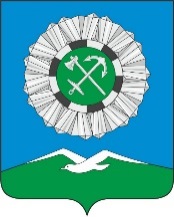 Российская ФедерацияИркутская областьСлюдянский районСЛЮДЯНСКОЕ МУНИЦИПАЛЬНОЕ ОБРАЗОВАНИЕГОРОДСКАЯ ДУМАРЕШЕНИЕ  г. Слюдянкаот 28.10.2021 № 53 IV-ГДОб отмене решения Думы Слюдянского муниципального образования от 31.05.2018 года №28 IV-ГД «Об утверждении порядка ведения перечня видов муниципального контроля и органов местного самоуправления Слюдянского муниципального образования, уполномоченных на их осуществление»В связи с принятием Федерального закона от 31.07.2020 года №248-ФЗ «О государственном контроле (надзоре) и муниципальном контроле в Российской Федерации», в соответствии со статьей 48 Федерального закона от 06.10.2003 года №131-ФЗ «Об общих принципах организации местного самоуправления в Российской Федерации», руководствуясь статьями 33, 37 Устава Слюдянского муниципального образования, зарегистрированного Главным управлением Министерства юстиции Российской Федерации по Сибирскому Федеральному округу от 23 декабря 2005 года №RU385181042005001, с изменениями и дополнениями, зарегистрированными Управлением Министерства юстиции Российской Федерации по Иркутской области от 19 апреля 2021 года №RU385181042021001,ГОРОДСКАЯ ДУМА решила:1. Отменить решение Думы Слюдянского муниципального образования от 31.05.2018 года №28 IV-ГД «Об утверждении порядка ведения перечня видов муниципального контроля и органов местного самоуправления Слюдянского муниципального образования, уполномоченных на их осуществление».2. Настоящее решение вступает в силу с 01.01.2022 года.3. Опубликовать настоящее решение в газете «Байкал Новости» или в приложении к данному периодическому изданию, а также разместить на официальном сайте администрации Слюдянского городского поселения Слюдянского района в сети Интернет.Глава Слюдянского муниципального образования                        					В.Н. СендзякПредседатель ДумыСлюдянского муниципального образования                                                    А.В. Тимофеев